Communication and Language/ Literacy skills Working on individual speech targets set with Speech and language Therapist and Teacher. To stop and look when they hear their own nameTo sit and attend to a short activity with sustained concentrationTo join in some simple action songs and rhymes  To Pay attention to a dominant stimulus To follow simple everyday instructions and routines with less supportTo develop their understanding of visuals (differentiated for each individual) PECS/ Communication boardTo further develop their preferred method of communication, such as PECS, Makaton & verbal communication Enjoys babbling and increasingly experiments with sounds and words to communicate for a range of purposesAttention Autism sessions to develop focus, concentration and language. Personal, Social & Emotional Development Seeks to gain attention in a variety of ways drawing others into social interactionTo engage and communicate with a familiar adult to achieve a goalTo engage in shared play activities with a peerTo play cooperatively with a familiar adult- e.g. rolling a ballCan demonstrate awareness of familiar and unfamiliar people, routines and objectsUses familiar adults to share feelings such as excitement or pleasure, and for emotional refuelling Shows an awareness of boundaries set and behavioural expectationsUnderstanding the World / Science Closely observes what people and vehicles doTo match and name different forms of transportTo understand and use language related to movement and transportSmall world and cause and effect activities linked to journeys and vehiclesTo sort vehicles into categoryTo reinforce and begin to label parts of a vehicle To begin to operate basic ICT equipment (link in with Taking Turns )To take part in a range of activities linked to special times including  Birthday’sNumeracy Develops an awareness of number names through their enjoyment of action rhymes and songs that relate to their experience of numbersTo begin to recognise and match numbers Notices changes in the number of objects To begin to count small amounts  Mathematics focussed task boxes (differentiated)Imitates stacking shapes and objects Explores a range of construction to buildMatches objects according to shape and colourDear Parents, This is a forecast of work we will be focusing on this term. Our topic is: 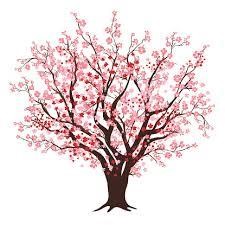 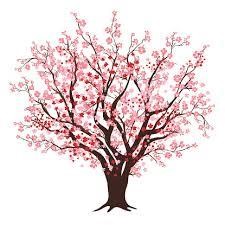 Class Blossom 2021Summer Term 1This is a guide and will be changed and adapted throughout the term to meet the needs of the children and to incorporate their interests into our curriculum.                                     DT To explore using a range of tools  Can begin to construct with a purpose in mind using different materials  To follow instructions and use tools to take part in cookery tasks  Expressive Arts and Design/ Music Action songs Exploring different instruments Look at sounds we can make with body parts e.g. clapping, stamping feet Exploring loud and quiet sounds Can do musicICT Matching and sorting games on the Interactive White Board and Ipad Develop mouse control and independence to use the computer. To use a range of computer/ IPAD programs/ software linked to our topics Using the Ipad and digital camera to take photographs Expressive Arts and Design /Art Explore and experiment with a range of media through sensory exploration – link in with our topicTo move to music and listen to or join in with rhymes and songsNotices and is interested in the marks made by body movementsShows an active interest in a range of tools and materialsExpresses self through physical action and soundDear Parents, This is a forecast of work we will be focusing on this term. Our topic is: Class Blossom 2021Summer Term 1This is a guide and will be changed and adapted throughout the term to meet the needs of the children and to incorporate their interests into our curriculum.                                     DT To explore using a range of tools  Can begin to construct with a purpose in mind using different materials  To follow instructions and use tools to take part in cookery tasks  Expressive Arts and Design/ Music Action songs Exploring different instruments Look at sounds we can make with body parts e.g. clapping, stamping feet Exploring loud and quiet sounds Can do musicDance & Drama Joining in rhymes and repetitive phrases from stories  Ring games Puppets and props to join in stories Small world play Weekly Music sessions  Physical Development/ PE Sensory circuits and individual sensory dietsSensory Soft Play Session Tolerates prompts to help keep them safeEngages in meeting their own basic needsTo safely get on and off transport e.g. school mini bus Being able to sit and accept expectations of sitting on transport e.g. keeping seat belt onShows more control in pushing and pulling cars and other vehiclesIs showing  preference for a dominant hand when mark makingImitates drawing simple shapes e.g. wheels of cars circlesFine motor tasks Willing to try some new food textures and tastesShows a desire to help with dressing, undressing and hygiene routinesShows an awareness of what a potty or toilet is used for and to develop independence with toiletingDear Parents, This is a forecast of work we will be focusing on this term. Our topic is: Class Blossom 2021Summer Term 1This is a guide and will be changed and adapted throughout the term to meet the needs of the children and to incorporate their interests into our curriculum.                                     DT To explore using a range of tools  Can begin to construct with a purpose in mind using different materials  To follow instructions and use tools to take part in cookery tasks  Expressive Arts and Design/ Music Action songs Exploring different instruments Look at sounds we can make with body parts e.g. clapping, stamping feet Exploring loud and quiet sounds Can do musicUnderstanding of the World / RE Circle time activities  Sharing and taking turns Playing alongside others All about me. Kind hands/ sharing with our friends  Look at special celebrations such as Birthday’s.Understanding of the World / History Use of visual timetables to talk about what is happening now and next Birthday celebrations Sharing our news using Tapestry as a visual prompt. Reinforce language linked to passing of time Dear Parents, This is a forecast of work we will be focusing on this term. Our topic is: Class Blossom 2021Summer Term 1This is a guide and will be changed and adapted throughout the term to meet the needs of the children and to incorporate their interests into our curriculum.                                     DT To explore using a range of tools  Can begin to construct with a purpose in mind using different materials  To follow instructions and use tools to take part in cookery tasks  Expressive Arts and Design/ Music Action songs Exploring different instruments Look at sounds we can make with body parts e.g. clapping, stamping feet Exploring loud and quiet sounds Can do musicUnderstanding of the World / Geography Explore our classroom and school grounds Look at what we can do in different areas e.g. sensory room Small world play linked to children’s interests and hobbies Looking at people who help us in school Trips out to see the local area  